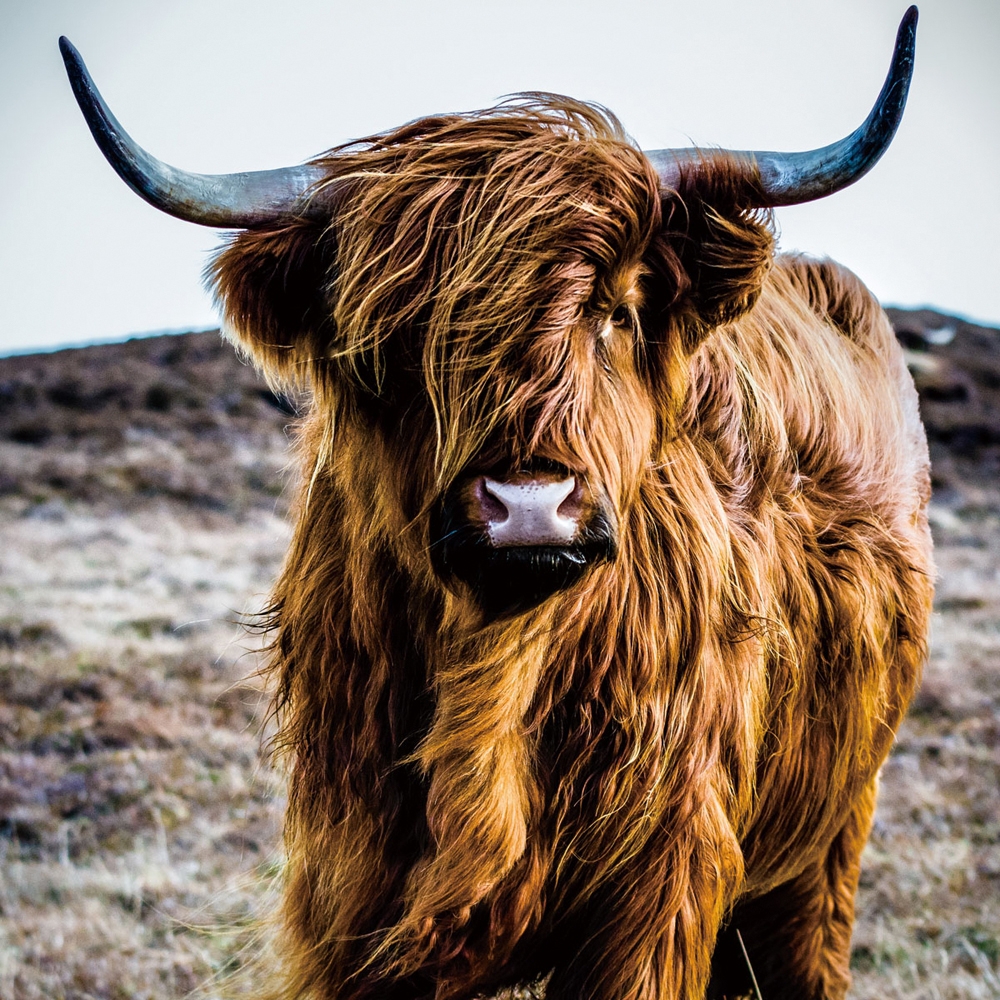 Vertrek vanaf Parkeerplaats Restaurant De Lier. Met uw rug naar de ingang van ‘Restaurant De Lier’ loopt u in de richting van het wildrooster. Loop door het poortje naast het  wildrooster en neem daarna het voetpad langs de Hangar rechts.Voorbij de picknickplek in het veenlandschap loopt u over het bruggetjeAchter het bruggetje gaat u rechts over het geasfalteerde fietspad. U negeert links de zijstraat naar het ‘Freibad Gangelt’ en ‘Haus Hamacher’Bij de volgende t-splitsing loopt u rechtdoor.Ook bij de t-splitsing erna loopt u rechtdoor.Voorbij de scherpe bocht gaat u rechts over het bruggetje, gelijk achter het bruggetje loopt u de Schinveldse Bossen in. Bij de y-splitsing loopt u rechts over het fietspad. (negeer alle zijwegen langs dit fietspad.)Waar het fietspad met een scherpe bocht naar rechts draait (met zicht op het ‘bovenmeer’ vervolgt u het fietspad.Bij de kruising, terug bij de hangar, loopt u weer door het poortje langs het wildroosterU nadert Restaurant De Lier, geniet van een overheerlijk stukje Limburgse vlaai of van een kop koffie. ©Op pad in BeekdaelenWij zijn niet aansprakelijk voor eventuele schade, en/of verlies van/aan uw eigendommen zoals telefoons e.dLaat een recensie achter op onze website of facebookpagina, zo help je ons samen onze kwaliteit te verbeteren.www.tedoeninbeekdaelen.jouwweb.nlvisitbeekdaelen@outlook.comFacebook : @ Op pad in Beekdaelen / Instagram: @ OppadinbeekdaelenRolstoelroute ‘Schinveldse Natuur’Lengte: 5 KM.Startpunt: Leifenderhofweg 3 